 Tenants FederationNorton ParkEH7 5QY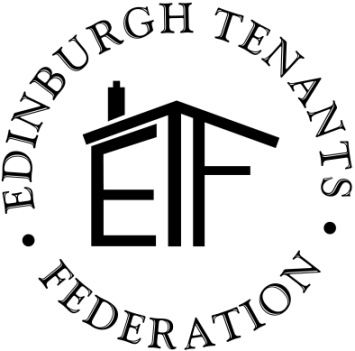 NON-VOTING  ASSOCIATE  MEMBERSHIP  APPLICATION  FORM  2014/2015See attached extract from the Constitution of Edinburgh Tenants Federation (Edinburgh’s Federation of Tenants’ and Residents’ Associations) Section 4, Membership for details on membership conditions. Full copies of the Constitution are available on request.IF  YOU  WOULD  LIKE  TO  JOIN  EDINBURGH  TENANTS  FEDERATION (ETF)  FOR  2014/2015  PLEASE  COMPLETE  THIS  FORM  AND  RETURN  IT  TO  ETF,  IN  THE  ENCLOSED  FREEPOST  ENVELOPE  BY  FRIDAY  6TH  JUNE  2014.1.	Name of individual:   2.	Contact Details:   3.	Confirmation of eligibilityThe Federation’s Constitution states in Section 4. j) that “other organisations which share the purpose and objectives of the Federation will be eligible to become non-voting associate members”. By completing and signing this application form you are confirming that your organisation is eligible for this membership type.Signature:All details will normally be held on the Federation’s computer database.  In order to comply with the Data Protection Act 1984 the Federation needs to know if you object to your details being stored on computer.Do we have permission to store your details on computer?   YES  or NO  (please circle)5.	How would you like to receive mailings from ETF?          email         post         both  (please circle)If you wish to receive mailings by email please provide an email address:If you have chosen to receive mailings by email, how many copies of information that cannot be emailed would you like?If you wish to receive paper copies of mailings how many copies would you like to receive?   for office use only:  	  joining date......................		mailing list Name of organisation:Name of organisation:Position:Position:Address:Postcode:Phone:Phone:Mobile:EmailEmailEmailEmailWebsite:Website:Social Media site:Social Media site:Social Media site:Social Media site: